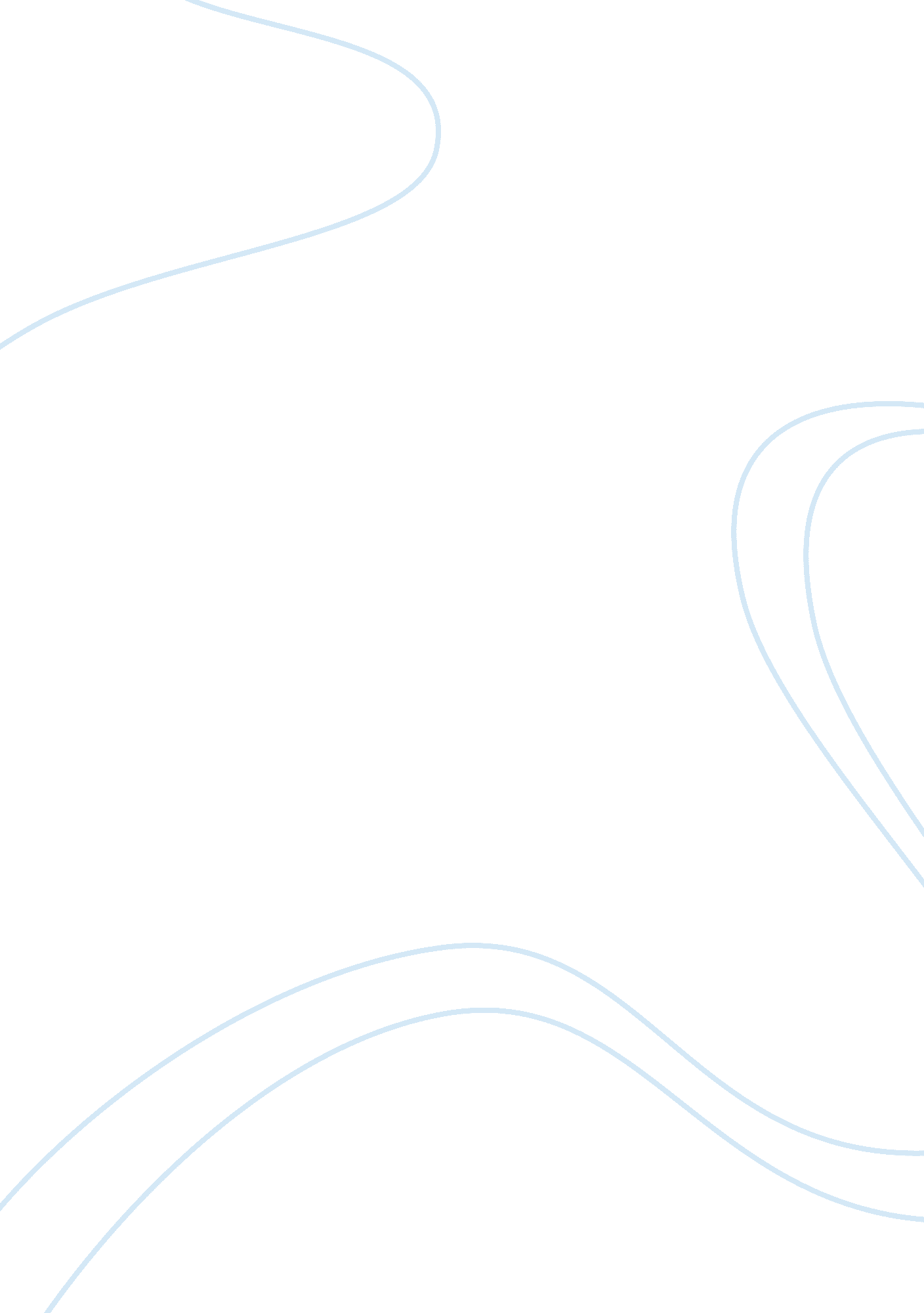 A more perfect unionPeople, Barack Obama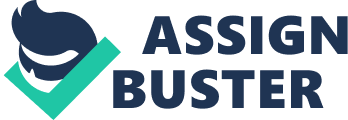 The speech “ a more perfect union” is discussing about questionable problems that is still exist in America. The incredible and first African American Senator, Barack Obama, provided this speech to the general public. It was talked to the general public on March 18, 2008 near the historic website of the finalizing of the U. S. Constitution in Philadelphia, Pennsylvania. The speech was addressed about the incredible concerns about racism that is still going on in every corner of the country. Obama likewise address this speech in action to Reverend Jeremiah Wright’s perspective. The purpose of the speech made by the senator is not just to show his concern about his affiliation with Reverend Wright, while he likewise challenging to the audience about the never ending and generic concerns of race within America, and how it gradually disables the nation. His speech about this dominating and sustaining problem was well spoken to the general public because the material of the speech consists of essential elements that require to be resolved and it is persuasive. Obama’s rhetoric speech was a success because he opposes all the aspect of the rhetoric in general, which is opposing arguments, misconception and miscommunication. By interacting to the general public about the miscommunication and misconception that linked to racial issues in America, Obama offers a great and supportive claim to support his main theme of the speech, which is to unify the citizen of United States to combat racial violence. As an excellent speaker, the senator likewise promotes a terrific rhetoric principle of principles, logos and pathos. The pathos in this speech is very clear because he offers his own life story that truly convincing and encouraging. He supported his credibility with his lifetime experience, by mentioning, “ I am the boy of a black male from Kenya and a white woman from Kansas. I was raised with the aid of a white grandfather who survived a Depression to serve in Patton’s Army during The second world war and a white grandma who dealt with a bomber assembly line at Fort Leavenworth while he was overseas. I’ve gone to some of the best schools in America and resided in among the world’s poorest nations. I am married to a black American who carries within her the blood of slaves and slaveowners – an inheritance we pass on to our two precious daughters. I have brothers, sisters, nieces, nephews, uncles and cousins, of every race and every hue, scattered across three continents, and for as long as I live, I will never forget that in no other country on Earth is my story even possible” (Obama). The Senator gives factual information to the audience. He introduces his family line tree and brings up some historical reference. Hence, he, as a person and future leader of United States, is very credible and very persuasive in his words. Furthermore, the ethos in the speech shows that he is credible and he owns a character that is able catches the attention of many audiences. He support his ethos by addressing and promotes his past occupation of being a Law Professor in one of the top Law school in United States and he also wrote some books that are accepted in the American society. Not forgetting logos, he is a very smart person that can combine the idea of misunderstanding and miscommunication with Racism. In addition, Senator Barrack Obama is very Credible to be the leader of the country because his background and his intellectual thinking will fix some issues that are going on in the country. There are many issues that have to be fixed by the future president of United States, but he is addressing this speech specially to encounter racial issues in the country. He as well responding to his Pastor Reverend Jeremiah Wright, who is making racially comments against the Americans. Rev. Wright comments have been repeatedly broadcasted to the media such as television, radio, YouTube, and Podcasts. Responding to this improper speech made by his pastor to the public, Obama states, “ we’ve heard the implication that my candidacy is somehow an exercise in affirmative action; that it’s based solely on the desire of wide-eyed liberals to purchase racial reconciliation on the cheap. On the other end, we’ve heard my former pastor, Reverend Jeremiah Wright, use incendiary language to express views that have the potential not only to widen the racial divide, but views that denigrate both the greatness and the goodness of our nation; that rightly offend white and black alike “ (Obama). In Obama’s and our society opinion, it is not the right thing to do to express personal feelings about racism to the public, especially making bad remarks about it. Racism still exists in the society and probably it will not be gone for a long time because of background culture that differentiate the way of living of people from different places. Thus, Obama’s idea of delivering this taboo subject of racism in America is a risky choice, as he has o bias a little bit in some point of time due to his race. Obama confronts a good speech that contains effective concept and theories. Senator Obama wishes to aid the American racial legacy and moving forward to a better place to live, leaving the negative point of view of the past and strike forward to unite the Americans. His intended audiences are not only for the white Americans, but also for Americans as a whole, regardless of race, skin color or culture. He wants the citizens of United States to be able to work and live together, hand-by-hand helping and care to one another. He hopes that United States will be a better place to live in. Regarding his realization of making United States a better place to live in, Senator Obama uses a very formal tone that is acceptable to people from every class, including children. He also speaks fluently with command of English that are easy to understand by all the people in United States. Strategies being used by Obama are very clever because he points out many important things that support the well being of each and every person that live in United States. Senator Obama persuaded the audience with opposing arguments by stating, “ for the latest evidence of racial polarization, not just in terms of white and black, but black and brown as well” (Obama). He is opposing that the press nowadays are still looking for evidence that racism in United States is still happening and never ending. The audiences are aware of this issue in America, but they do not do anything about it, as there is no one who is brave enough to confront this issue and solve the problem. Moreover, Obama mentions, “ We the people, in order to form a more perfect union,” which can be found in the first line in the U. S. Constitution (Obama). For people who never heard or realizes about this line before will understand that there is something important that will be happen in the speech. In addition, Obama gain his credibility by confronting his knowledge of current social issues that divided the society today. He states, “ The most segregated hour of American Life occurs on Sunday morning” (Obama). In this case, he gives the audience recognition of him being aware of what is happening in the country. Obama made the audiences to recognize him as knowledgeable and credible on the topics that conceive the American future and daily lives. 